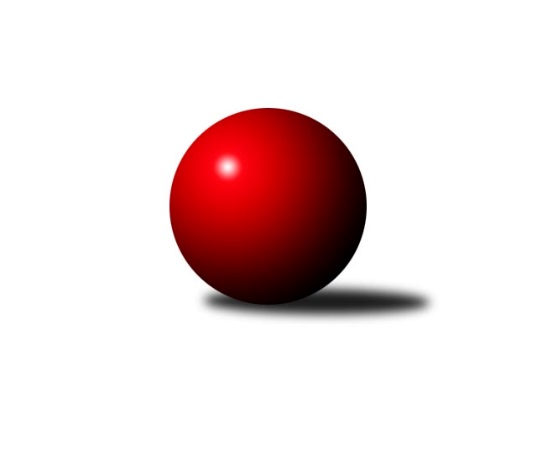 Č.14Ročník 2018/2019	3.5.2024 Středočeský krajský přebor I. třídy 2018/2019Statistika 14. kolaTabulka družstev:		družstvo	záp	výh	rem	proh	skore	sety	průměr	body	plné	dorážka	chyby	1.	KK Vlašim A	14	13	0	1	81.5 : 30.5 	(104.0 : 64.0)	2542	26	1757	785	40.6	2.	KK SDS Sadská B	14	8	2	4	66.5 : 45.5 	(95.0 : 73.0)	2481	18	1723	759	36.3	3.	TJ Sokol Tehovec B	14	8	1	5	56.0 : 56.0 	(74.5 : 93.5)	2413	17	1700	714	50	4.	KK Kosmonosy B	14	7	1	6	62.5 : 49.5 	(99.5 : 68.5)	2473	15	1723	750	39.5	5.	TJ Sokol Červené Pečky A	14	7	0	7	70.0 : 42.0 	(92.5 : 75.5)	2487	14	1736	751	36.9	6.	KK Vlašim B	14	6	2	6	57.0 : 55.0 	(81.0 : 87.0)	2446	14	1719	728	51.2	7.	TJ Sokol Kostelec nad Černými lesy A	14	5	2	7	49.5 : 62.5 	(79.0 : 89.0)	2454	12	1724	730	42.1	8.	TJ Sokol Benešov C	14	4	3	7	47.0 : 65.0 	(78.5 : 89.5)	2418	11	1689	729	49.7	9.	TJ Sparta Kutná Hora C	14	4	1	9	40.0 : 72.0 	(71.0 : 97.0)	2374	9	1672	702	49.2	10.	TJ Kovohutě Příbram B	14	1	2	11	30.0 : 82.0 	(65.0 : 103.0)	2360	4	1676	684	54.9Tabulka doma:		družstvo	záp	výh	rem	proh	skore	sety	průměr	body	maximum	minimum	1.	KK Vlašim A	7	7	0	0	42.0 : 14.0 	(53.0 : 31.0)	2528	14	2681	2442	2.	TJ Sokol Tehovec B	7	6	1	0	39.0 : 17.0 	(46.5 : 37.5)	2447	13	2502	2362	3.	TJ Sokol Červené Pečky A	7	6	0	1	47.0 : 9.0 	(58.0 : 26.0)	2532	12	2562	2500	4.	KK SDS Sadská B	7	5	1	1	38.5 : 17.5 	(53.5 : 30.5)	2621	11	2682	2479	5.	KK Kosmonosy B	7	5	0	2	37.5 : 18.5 	(52.5 : 31.5)	2581	10	2681	2519	6.	KK Vlašim B	7	4	2	1	36.0 : 20.0 	(48.0 : 36.0)	2496	10	2552	2419	7.	TJ Sokol Benešov C	7	4	1	2	30.0 : 26.0 	(45.0 : 39.0)	2440	9	2591	2332	8.	TJ Sparta Kutná Hora C	7	3	0	4	25.0 : 31.0 	(44.0 : 40.0)	2522	6	2586	2455	9.	TJ Sokol Kostelec nad Černými lesy A	7	2	1	4	24.0 : 32.0 	(41.0 : 43.0)	2440	5	2501	2391	10.	TJ Kovohutě Příbram B	7	1	1	5	19.0 : 37.0 	(38.5 : 45.5)	2307	3	2405	2210Tabulka venku:		družstvo	záp	výh	rem	proh	skore	sety	průměr	body	maximum	minimum	1.	KK Vlašim A	7	6	0	1	39.5 : 16.5 	(51.0 : 33.0)	2545	12	2672	2415	2.	KK SDS Sadská B	7	3	1	3	28.0 : 28.0 	(41.5 : 42.5)	2461	7	2516	2385	3.	TJ Sokol Kostelec nad Černými lesy A	7	3	1	3	25.5 : 30.5 	(38.0 : 46.0)	2456	7	2571	2307	4.	KK Kosmonosy B	7	2	1	4	25.0 : 31.0 	(47.0 : 37.0)	2455	5	2556	2380	5.	KK Vlašim B	7	2	0	5	21.0 : 35.0 	(33.0 : 51.0)	2424	4	2591	2320	6.	TJ Sokol Tehovec B	7	2	0	5	17.0 : 39.0 	(28.0 : 56.0)	2408	4	2585	2314	7.	TJ Sparta Kutná Hora C	7	1	1	5	15.0 : 41.0 	(27.0 : 57.0)	2353	3	2451	2202	8.	TJ Sokol Červené Pečky A	7	1	0	6	23.0 : 33.0 	(34.5 : 49.5)	2479	2	2558	2384	9.	TJ Sokol Benešov C	7	0	2	5	17.0 : 39.0 	(33.5 : 50.5)	2415	2	2491	2288	10.	TJ Kovohutě Příbram B	7	0	1	6	11.0 : 45.0 	(26.5 : 57.5)	2369	1	2449	2311Tabulka podzimní části:		družstvo	záp	výh	rem	proh	skore	sety	průměr	body	doma	venku	1.	KK Vlašim A	9	8	0	1	52.5 : 19.5 	(66.5 : 41.5)	2517	16 	5 	0 	0 	3 	0 	1	2.	KK SDS Sadská B	9	5	2	2	44.5 : 27.5 	(65.5 : 42.5)	2496	12 	4 	1 	0 	1 	1 	2	3.	KK Kosmonosy B	9	5	1	3	41.5 : 30.5 	(65.5 : 42.5)	2462	11 	3 	0 	1 	2 	1 	2	4.	KK Vlašim B	9	5	1	3	39.0 : 33.0 	(54.5 : 53.5)	2471	11 	3 	1 	0 	2 	0 	3	5.	TJ Sokol Kostelec nad Černými lesy A	9	4	1	4	34.5 : 37.5 	(53.0 : 55.0)	2431	9 	2 	0 	2 	2 	1 	2	6.	TJ Sokol Tehovec B	9	4	1	4	30.0 : 42.0 	(39.5 : 68.5)	2377	9 	4 	1 	0 	0 	0 	4	7.	TJ Sparta Kutná Hora C	9	3	1	5	28.0 : 44.0 	(45.5 : 62.5)	2411	7 	2 	0 	2 	1 	1 	3	8.	TJ Sokol Červené Pečky A	9	3	0	6	41.0 : 31.0 	(59.5 : 48.5)	2458	6 	3 	0 	1 	0 	0 	5	9.	TJ Sokol Benešov C	9	2	2	5	29.0 : 43.0 	(49.0 : 59.0)	2379	6 	2 	1 	2 	0 	1 	3	10.	TJ Kovohutě Příbram B	9	1	1	7	20.0 : 52.0 	(41.5 : 66.5)	2334	3 	1 	1 	3 	0 	0 	4Tabulka jarní části:		družstvo	záp	výh	rem	proh	skore	sety	průměr	body	doma	venku	1.	KK Vlašim A	5	5	0	0	29.0 : 11.0 	(37.5 : 22.5)	2580	10 	2 	0 	0 	3 	0 	0 	2.	TJ Sokol Červené Pečky A	5	4	0	1	29.0 : 11.0 	(33.0 : 27.0)	2550	8 	3 	0 	0 	1 	0 	1 	3.	TJ Sokol Tehovec B	5	4	0	1	26.0 : 14.0 	(35.0 : 25.0)	2463	8 	2 	0 	0 	2 	0 	1 	4.	KK SDS Sadská B	5	3	0	2	22.0 : 18.0 	(29.5 : 30.5)	2497	6 	1 	0 	1 	2 	0 	1 	5.	TJ Sokol Benešov C	5	2	1	2	18.0 : 22.0 	(29.5 : 30.5)	2484	5 	2 	0 	0 	0 	1 	2 	6.	KK Kosmonosy B	5	2	0	3	21.0 : 19.0 	(34.0 : 26.0)	2547	4 	2 	0 	1 	0 	0 	2 	7.	KK Vlašim B	5	1	1	3	18.0 : 22.0 	(26.5 : 33.5)	2422	3 	1 	1 	1 	0 	0 	2 	8.	TJ Sokol Kostelec nad Černými lesy A	5	1	1	3	15.0 : 25.0 	(26.0 : 34.0)	2497	3 	0 	1 	2 	1 	0 	1 	9.	TJ Sparta Kutná Hora C	5	1	0	4	12.0 : 28.0 	(25.5 : 34.5)	2352	2 	1 	0 	2 	0 	0 	2 	10.	TJ Kovohutě Příbram B	5	0	1	4	10.0 : 30.0 	(23.5 : 36.5)	2384	1 	0 	0 	2 	0 	1 	2 Zisk bodů pro družstvo:		jméno hráče	družstvo	body	zápasy	v %	dílčí body	sety	v %	1.	Ladislav Hlaváček 	KK Vlašim A 	12	/	13	(92%)	21	/	26	(81%)	2.	Vladislav Pessr 	KK Vlašim B 	12	/	13	(92%)	19	/	26	(73%)	3.	Pavel Kořínek 	TJ Sokol Červené Pečky A 	11	/	13	(85%)	18	/	26	(69%)	4.	Karel Drábek 	TJ Sokol Benešov C 	11	/	14	(79%)	21	/	28	(75%)	5.	Jiří Miláček 	KK SDS Sadská B 	11	/	14	(79%)	19.5	/	28	(70%)	6.	Pavel Hietenbal 	TJ Sokol Červené Pečky A 	11	/	14	(79%)	18.5	/	28	(66%)	7.	Karel Dvořák 	TJ Sokol Červené Pečky A 	11	/	14	(79%)	17.5	/	28	(63%)	8.	Václav Tůma 	KK Vlašim A 	10	/	13	(77%)	19	/	26	(73%)	9.	Antonín Smrček 	TJ Sokol Červené Pečky A 	10	/	14	(71%)	15	/	28	(54%)	10.	Jiří Kadleček 	KK Vlašim A 	9.5	/	13	(73%)	18	/	26	(69%)	11.	Ladislav Kalous 	TJ Sokol Benešov C 	9	/	13	(69%)	18.5	/	26	(71%)	12.	Michal Brachovec 	TJ Sokol Kostelec nad Černými lesy A 	9	/	14	(64%)	18	/	28	(64%)	13.	Břetislav Vystrčil 	KK Kosmonosy B 	8	/	9	(89%)	16	/	18	(89%)	14.	Jan Renka ml.	KK SDS Sadská B 	8	/	11	(73%)	16	/	22	(73%)	15.	Václav Pufler 	TJ Sparta Kutná Hora C 	8	/	12	(67%)	14	/	24	(58%)	16.	Jan Svoboda 	KK SDS Sadská B 	8	/	13	(62%)	16	/	26	(62%)	17.	Petr Kříž 	TJ Kovohutě Příbram B 	8	/	13	(62%)	14.5	/	26	(56%)	18.	Miloslav Budský 	TJ Sokol Kostelec nad Černými lesy A 	8	/	14	(57%)	15.5	/	28	(55%)	19.	Luboš Zajíček 	KK Vlašim B 	7.5	/	10	(75%)	13	/	20	(65%)	20.	Jan Suchánek 	KK SDS Sadská B 	7.5	/	11	(68%)	14.5	/	22	(66%)	21.	Ondrej Troják 	KK Kosmonosy B 	7	/	11	(64%)	17	/	22	(77%)	22.	Vlastimil Pírek 	KK Vlašim A 	7	/	11	(64%)	14.5	/	22	(66%)	23.	Josef Dotlačil 	KK Vlašim A 	7	/	11	(64%)	11	/	22	(50%)	24.	Jiří Řehoř 	KK Kosmonosy B 	7	/	13	(54%)	13	/	26	(50%)	25.	Jan Volhejn 	TJ Sokol Tehovec B 	7	/	13	(54%)	11	/	26	(42%)	26.	Václav Šefl 	TJ Kovohutě Příbram B 	7	/	14	(50%)	18.5	/	28	(66%)	27.	František Pícha 	KK Vlašim B 	6	/	10	(60%)	9	/	20	(45%)	28.	Jiří Řehoř 	KK Kosmonosy B 	6	/	11	(55%)	13.5	/	22	(61%)	29.	Miroslav Pessr 	KK Vlašim B 	6	/	12	(50%)	13.5	/	24	(56%)	30.	Vladislav Tajč 	KK Kosmonosy B 	6	/	12	(50%)	12	/	24	(50%)	31.	Tomáš Vavřinec 	TJ Sokol Tehovec B 	6	/	12	(50%)	11.5	/	24	(48%)	32.	Jiří Chaloupka 	TJ Sokol Tehovec B 	6	/	12	(50%)	11	/	24	(46%)	33.	Tomáš Bílek 	TJ Sokol Tehovec B 	6	/	12	(50%)	10	/	24	(42%)	34.	Ondřej Majerčík 	KK Kosmonosy B 	6	/	13	(46%)	15	/	26	(58%)	35.	Jan Cukr 	TJ Sokol Tehovec B 	6	/	13	(46%)	12	/	26	(46%)	36.	Václav Pufler 	TJ Sparta Kutná Hora C 	6	/	14	(43%)	15	/	28	(54%)	37.	David Novák 	TJ Sokol Kostelec nad Černými lesy A 	6	/	14	(43%)	12	/	28	(43%)	38.	Jiří Halfar 	TJ Sparta Kutná Hora C 	6	/	14	(43%)	11	/	28	(39%)	39.	Karel Hašek 	TJ Sokol Benešov C 	5.5	/	8	(69%)	10	/	16	(63%)	40.	Miroslav Šplíchal 	TJ Sokol Kostelec nad Černými lesy A 	5.5	/	14	(39%)	10.5	/	28	(38%)	41.	Jan Renka st.	KK SDS Sadská B 	5	/	6	(83%)	9.5	/	12	(79%)	42.	Leoš Chalupa 	KK Vlašim A 	5	/	7	(71%)	10	/	14	(71%)	43.	Jaroslav Hojka 	KK SDS Sadská B 	5	/	8	(63%)	8	/	16	(50%)	44.	Libor Henych 	TJ Sokol Červené Pečky A 	5	/	8	(63%)	8	/	16	(50%)	45.	Jan Kumstát 	TJ Sokol Červené Pečky A 	5	/	9	(56%)	10	/	18	(56%)	46.	Adam Janda 	TJ Sparta Kutná Hora C 	5	/	10	(50%)	11	/	20	(55%)	47.	Jitka Drábková 	TJ Sokol Benešov C 	5	/	10	(50%)	9.5	/	20	(48%)	48.	Miloš Lédl 	KK SDS Sadská B 	5	/	13	(38%)	9.5	/	26	(37%)	49.	Pavel Vojta 	KK Vlašim B 	5	/	14	(36%)	12	/	28	(43%)	50.	Miloslav Dlabač 	TJ Sokol Tehovec B 	4	/	9	(44%)	8	/	18	(44%)	51.	Milena Čapková 	TJ Kovohutě Příbram B 	4	/	10	(40%)	9.5	/	20	(48%)	52.	Michaela Bílková 	TJ Sokol Tehovec B 	4	/	10	(40%)	9	/	20	(45%)	53.	Martin Malkovský 	TJ Sokol Kostelec nad Černými lesy A 	3	/	8	(38%)	8	/	16	(50%)	54.	Milan Černý 	KK Vlašim A 	3	/	8	(38%)	6.5	/	16	(41%)	55.	Pavel Zimmerhakl 	KK Kosmonosy B 	3	/	10	(30%)	7	/	20	(35%)	56.	Jiří Kavalír 	TJ Sparta Kutná Hora C 	3	/	14	(21%)	10	/	28	(36%)	57.	Antonín Beran 	KK Vlašim B 	2.5	/	6	(42%)	5	/	12	(42%)	58.	Simona Kačenová 	KK Vlašim B 	2	/	4	(50%)	3	/	8	(38%)	59.	Zdeněk Lukáš 	TJ Kovohutě Příbram B 	2	/	6	(33%)	5	/	12	(42%)	60.	Luboš Trna 	KK Vlašim B 	2	/	7	(29%)	3.5	/	14	(25%)	61.	Tomáš Hašek 	KK Vlašim A 	2	/	7	(29%)	3	/	14	(21%)	62.	Karel Palát 	TJ Sokol Benešov C 	2	/	10	(20%)	6.5	/	20	(33%)	63.	Václav Kodet 	TJ Kovohutě Příbram B 	2	/	12	(17%)	4	/	24	(17%)	64.	Václav Šobíšek 	TJ Sokol Benešov C 	1.5	/	8	(19%)	5	/	16	(31%)	65.	Adéla Molnarová 	KK Kosmonosy B 	1	/	1	(100%)	2	/	2	(100%)	66.	Václav Hrouda 	TJ Sokol Tehovec B 	1	/	1	(100%)	2	/	2	(100%)	67.	Aleš Mlejnek 	KK Kosmonosy B 	1	/	1	(100%)	2	/	2	(100%)	68.	Miroslav Prchal 	TJ Kovohutě Příbram B 	1	/	2	(50%)	1	/	4	(25%)	69.	Ondřej Tesař 	TJ Sparta Kutná Hora C 	1	/	3	(33%)	4	/	6	(67%)	70.	Miroslav Drábek 	TJ Sokol Benešov C 	1	/	3	(33%)	3	/	6	(50%)	71.	Jakub Vaněk 	TJ Sparta Kutná Hora C 	1	/	3	(33%)	3	/	6	(50%)	72.	Veronika Šatavová 	TJ Sokol Kostelec nad Černými lesy A 	1	/	3	(33%)	2	/	6	(33%)	73.	Josef Šebor 	TJ Sokol Červené Pečky A 	1	/	3	(33%)	1.5	/	6	(25%)	74.	Jaroslava Soukenková 	TJ Sokol Kostelec nad Černými lesy A 	1	/	4	(25%)	4	/	8	(50%)	75.	Ladislav Žebrakovský 	TJ Sokol Benešov C 	1	/	5	(20%)	2	/	10	(20%)	76.	Patrik Matějček 	TJ Sokol Kostelec nad Černými lesy A 	1	/	6	(17%)	3.5	/	12	(29%)	77.	Jiří Plešingr 	TJ Sokol Červené Pečky A 	1	/	6	(17%)	3	/	12	(25%)	78.	František Zahajský 	TJ Sokol Kostelec nad Černými lesy A 	1	/	7	(14%)	5.5	/	14	(39%)	79.	Marie Šturmová 	KK SDS Sadská B 	1	/	7	(14%)	2	/	14	(14%)	80.	Josef Matoušek 	TJ Sokol Benešov C 	1	/	9	(11%)	3	/	18	(17%)	81.	Vladimír Pergl 	TJ Kovohutě Příbram B 	1	/	11	(9%)	3.5	/	22	(16%)	82.	Jaroslav Chmel 	TJ Kovohutě Příbram B 	1	/	13	(8%)	8	/	26	(31%)	83.	Věroslav Řípa 	KK Kosmonosy B 	0.5	/	1	(50%)	1	/	2	(50%)	84.	Marek Náhlovský 	KK Kosmonosy B 	0	/	1	(0%)	0	/	2	(0%)	85.	Klára Burdková 	TJ Sokol Tehovec B 	0	/	1	(0%)	0	/	2	(0%)	86.	Jaromír Fajmon 	TJ Sparta Kutná Hora C 	0	/	1	(0%)	0	/	2	(0%)	87.	Jan Pěkný 	KK Vlašim B 	0	/	2	(0%)	1	/	4	(25%)	88.	Agaton Plaňanský ml.	TJ Sokol Červené Pečky A 	0	/	2	(0%)	0	/	4	(0%)	89.	Ladislav Procházka 	KK Vlašim B 	0	/	2	(0%)	0	/	4	(0%)	90.	Leopold Chalupa 	KK Vlašim B 	0	/	3	(0%)	1	/	6	(17%)	91.	Martin Vaněk 	TJ Sparta Kutná Hora C 	0	/	4	(0%)	0	/	8	(0%)	92.	Antonín Brunclík 	TJ Sparta Kutná Hora C 	0	/	9	(0%)	3	/	18	(17%)Průměry na kuželnách:		kuželna	průměr	plné	dorážka	chyby	výkon na hráče	1.	Poděbrady, 1-4	2552	1753	798	39.8	(425.4)	2.	KK Kosmonosy, 1-6	2536	1755	780	40.6	(422.7)	3.	TJ Sparta Kutná Hora, 1-4	2527	1768	758	47.1	(421.3)	4.	TJ Sokol Červené Pečky, 1-4	2469	1718	750	38.6	(411.6)	5.	Spartak Vlašim, 1-4	2463	1718	745	48.3	(410.5)	6.	TJ Sokol Kostelec nad Černými lesy, 1-4	2445	1701	743	39.4	(407.6)	7.	Benešov, 1-4	2434	1719	714	51.2	(405.7)	8.	TJ Sokol Tehovec, 1-4	2425	1698	727	50.6	(404.3)	9.	TJ Kovohutě Příbram, 1-4	2322	1633	689	46.5	(387.1)Nejlepší výkony na kuželnách:Poděbrady, 1-4KK SDS Sadská B	2682	4. kolo	Jan Renka st.	KK SDS Sadská B	505	14. koloKK SDS Sadská B	2677	2. kolo	Jan Renka st.	KK SDS Sadská B	503	2. koloKK Vlašim A	2672	12. kolo	Jan Renka st.	KK SDS Sadská B	492	4. koloKK SDS Sadská B	2662	14. kolo	Jiří Miláček 	KK SDS Sadská B	482	6. koloKK SDS Sadská B	2650	6. kolo	Miloš Lédl 	KK SDS Sadská B	469	4. koloKK SDS Sadská B	2622	8. kolo	Jiří Kadleček 	KK Vlašim A	465	12. koloKK SDS Sadská B	2572	12. kolo	Jiří Miláček 	KK SDS Sadská B	462	2. koloTJ Sokol Červené Pečky A	2513	6. kolo	Josef Dotlačil 	KK Vlašim A	462	12. koloKK Vlašim B	2505	8. kolo	Pavel Kořínek 	TJ Sokol Červené Pečky A	462	6. koloTJ Sokol Benešov C	2491	14. kolo	Jan Renka ml.	KK SDS Sadská B	461	8. koloKK Kosmonosy, 1-6KK Kosmonosy B	2681	9. kolo	Břetislav Vystrčil 	KK Kosmonosy B	474	2. koloKK Vlašim A	2607	2. kolo	Václav Tůma 	KK Vlašim A	473	2. koloKK Kosmonosy B	2599	4. kolo	Ondrej Troják 	KK Kosmonosy B	470	9. koloKK Kosmonosy B	2598	10. kolo	Břetislav Vystrčil 	KK Kosmonosy B	469	10. koloKK Kosmonosy B	2582	6. kolo	Václav Pufler 	TJ Sparta Kutná Hora C	469	6. koloTJ Sokol Červené Pečky A	2558	14. kolo	Ondrej Troják 	KK Kosmonosy B	463	4. koloKK Kosmonosy B	2550	12. kolo	Břetislav Vystrčil 	KK Kosmonosy B	461	9. koloKK Kosmonosy B	2538	14. kolo	Jiří Řehoř 	KK Kosmonosy B	460	12. koloKK Kosmonosy B	2519	2. kolo	Ladislav Hlaváček 	KK Vlašim A	455	2. koloKK SDS Sadská B	2515	9. kolo	Pavel Zimmerhakl 	KK Kosmonosy B	454	6. koloTJ Sparta Kutná Hora, 1-4KK Vlašim B	2591	5. kolo	Václav Pufler 	TJ Sparta Kutná Hora C	484	9. koloTJ Sparta Kutná Hora C	2586	12. kolo	Václav Pufler 	TJ Sparta Kutná Hora C	477	10. koloTJ Sokol Tehovec B	2585	10. kolo	Karel Dvořák 	TJ Sokol Červené Pečky A	468	12. koloTJ Sokol Kostelec nad Černými lesy A	2571	13. kolo	Michaela Bílková 	TJ Sokol Tehovec B	464	10. koloTJ Sokol Červené Pečky A	2557	12. kolo	Václav Pufler 	TJ Sparta Kutná Hora C	462	9. koloTJ Sparta Kutná Hora C	2548	9. kolo	Adam Janda 	TJ Sparta Kutná Hora C	462	10. koloTJ Sparta Kutná Hora C	2546	13. kolo	Václav Pufler 	TJ Sparta Kutná Hora C	460	2. koloKK Vlašim A	2540	9. kolo	Vladislav Pessr 	KK Vlašim B	457	5. koloTJ Sparta Kutná Hora C	2533	5. kolo	Ondřej Tesař 	TJ Sparta Kutná Hora C	456	12. koloKK SDS Sadská B	2516	7. kolo	Václav Pufler 	TJ Sparta Kutná Hora C	456	5. koloTJ Sokol Červené Pečky, 1-4TJ Sokol Červené Pečky A	2562	11. kolo	Karel Dvořák 	TJ Sokol Červené Pečky A	468	11. koloTJ Sokol Červené Pečky A	2560	7. kolo	Pavel Kořínek 	TJ Sokol Červené Pečky A	460	13. koloTJ Sokol Červené Pečky A	2543	9. kolo	Michal Brachovec 	TJ Sokol Kostelec nad Černými lesy A	458	11. koloTJ Sokol Červené Pečky A	2529	13. kolo	Karel Dvořák 	TJ Sokol Červené Pečky A	453	13. koloTJ Sokol Červené Pečky A	2517	3. kolo	Antonín Smrček 	TJ Sokol Červené Pečky A	449	5. koloTJ Sokol Červené Pečky A	2512	10. kolo	Karel Dvořák 	TJ Sokol Červené Pečky A	449	9. koloKK Kosmonosy B	2502	5. kolo	Karel Dvořák 	TJ Sokol Červené Pečky A	449	7. koloTJ Sokol Červené Pečky A	2500	5. kolo	Antonín Smrček 	TJ Sokol Červené Pečky A	447	3. koloTJ Sokol Benešov C	2464	10. kolo	Karel Dvořák 	TJ Sokol Červené Pečky A	447	10. koloTJ Sokol Kostelec nad Černými lesy A	2451	11. kolo	Antonín Smrček 	TJ Sokol Červené Pečky A	446	11. koloSpartak Vlašim, 1-4KK Vlašim A	2681	6. kolo	Ladislav Hlaváček 	KK Vlašim A	485	6. koloKK Vlašim A	2580	11. kolo	Miroslav Pessr 	KK Vlašim B	478	12. koloKK Vlašim A	2572	5. kolo	Václav Tůma 	KK Vlašim A	476	6. koloKK Kosmonosy B	2556	11. kolo	Ondrej Troják 	KK Kosmonosy B	471	7. koloKK Vlašim B	2552	14. kolo	Vlastimil Pírek 	KK Vlašim A	471	6. koloKK Vlašim A	2549	10. kolo	Ondřej Majerčík 	KK Kosmonosy B	465	11. koloKK Vlašim B	2518	12. kolo	Václav Tůma 	KK Vlašim A	465	11. koloKK Vlašim B	2516	10. kolo	Vladislav Pessr 	KK Vlašim B	461	12. koloKK Vlašim A	2499	8. kolo	Petr Kříž 	TJ Kovohutě Příbram B	461	13. koloKK Vlašim B	2496	4. kolo	Miroslav Pessr 	KK Vlašim B	460	14. koloTJ Sokol Kostelec nad Černými lesy, 1-4KK Vlašim A	2536	14. kolo	Miloslav Budský 	TJ Sokol Kostelec nad Černými lesy A	474	12. koloKK SDS Sadská B	2515	10. kolo	Jan Svoboda 	KK SDS Sadská B	459	10. koloTJ Sokol Kostelec nad Černými lesy A	2501	14. kolo	Pavel Hietenbal 	TJ Sokol Červené Pečky A	446	2. koloTJ Sokol Kostelec nad Černými lesy A	2485	12. kolo	Luboš Zajíček 	KK Vlašim B	445	6. koloTJ Kovohutě Příbram B	2449	12. kolo	Michal Brachovec 	TJ Sokol Kostelec nad Černými lesy A	444	14. koloTJ Sokol Kostelec nad Černými lesy A	2441	2. kolo	Josef Dotlačil 	KK Vlašim A	443	14. koloTJ Sparta Kutná Hora C	2433	4. kolo	Miroslav Šplíchal 	TJ Sokol Kostelec nad Černými lesy A	442	14. koloTJ Sokol Kostelec nad Černými lesy A	2431	8. kolo	Václav Tůma 	KK Vlašim A	438	14. koloTJ Sokol Kostelec nad Černými lesy A	2423	10. kolo	Jiří Miláček 	KK SDS Sadská B	437	10. koloKK Vlašim B	2419	6. kolo	David Novák 	TJ Sokol Kostelec nad Černými lesy A	436	12. koloBenešov, 1-4TJ Sokol Benešov C	2591	13. kolo	Jiří Řehoř 	KK Kosmonosy B	475	13. koloKK Kosmonosy B	2523	13. kolo	Ondřej Majerčík 	KK Kosmonosy B	463	13. koloKK Vlašim A	2495	7. kolo	Ladislav Kalous 	TJ Sokol Benešov C	462	3. koloTJ Sokol Kostelec nad Černými lesy A	2465	9. kolo	Ladislav Kalous 	TJ Sokol Benešov C	461	13. koloTJ Sokol Benešov C	2463	1. kolo	Ladislav Kalous 	TJ Sokol Benešov C	460	9. koloTJ Sokol Benešov C	2449	11. kolo	Karel Drábek 	TJ Sokol Benešov C	457	13. koloTJ Sokol Benešov C	2427	3. kolo	Ladislav Kalous 	TJ Sokol Benešov C	455	11. koloTJ Sokol Benešov C	2418	5. kolo	Ladislav Kalous 	TJ Sokol Benešov C	454	5. koloKK SDS Sadská B	2412	5. kolo	David Novák 	TJ Sokol Kostelec nad Černými lesy A	452	9. koloTJ Sokol Benešov C	2401	9. kolo	Josef Dotlačil 	KK Vlašim A	449	7. koloTJ Sokol Tehovec, 1-4TJ Sokol Tehovec B	2502	7. kolo	Jan Cukr 	TJ Sokol Tehovec B	455	8. koloTJ Sokol Kostelec nad Černými lesy A	2483	7. kolo	Jan Volhejn 	TJ Sokol Tehovec B	454	11. koloTJ Sokol Tehovec B	2480	11. kolo	Jan Cukr 	TJ Sokol Tehovec B	452	13. koloTJ Sokol Tehovec B	2475	13. kolo	Jiří Miláček 	KK SDS Sadská B	445	13. koloTJ Sokol Tehovec B	2473	8. kolo	Miloš Lédl 	KK SDS Sadská B	442	13. koloKK SDS Sadská B	2471	13. kolo	Jan Cukr 	TJ Sokol Tehovec B	440	7. koloTJ Sokol Tehovec B	2419	5. kolo	Jaroslav Hojka 	KK SDS Sadská B	439	13. koloTJ Sokol Tehovec B	2417	3. kolo	Tomáš Bílek 	TJ Sokol Tehovec B	439	7. koloKK Kosmonosy B	2407	3. kolo	Tomáš Vavřinec 	TJ Sokol Tehovec B	433	8. koloTJ Sparta Kutná Hora C	2405	1. kolo	Miloslav Budský 	TJ Sokol Kostelec nad Černými lesy A	431	7. koloTJ Kovohutě Příbram, 1-4KK Vlašim A	2415	4. kolo	Břetislav Vystrčil 	KK Kosmonosy B	461	1. koloTJ Kovohutě Příbram B	2405	8. kolo	Milena Čapková 	TJ Kovohutě Příbram B	426	8. koloKK SDS Sadská B	2385	11. kolo	Petr Kříž 	TJ Kovohutě Příbram B	425	6. koloKK Kosmonosy B	2380	1. kolo	Václav Kodet 	TJ Kovohutě Příbram B	423	8. koloTJ Kovohutě Příbram B	2337	6. kolo	Petr Kříž 	TJ Kovohutě Příbram B	423	14. koloTJ Kovohutě Příbram B	2324	4. kolo	Václav Šefl 	TJ Kovohutě Příbram B	414	8. koloTJ Kovohutě Příbram B	2319	11. kolo	Jiří Miláček 	KK SDS Sadská B	414	11. koloTJ Sokol Tehovec B	2314	14. kolo	Jiří Kadleček 	KK Vlašim A	414	4. koloTJ Sokol Kostelec nad Černými lesy A	2307	3. kolo	Milena Čapková 	TJ Kovohutě Příbram B	413	11. koloTJ Sokol Benešov C	2288	6. kolo	Karel Drábek 	TJ Sokol Benešov C	413	6. koloČetnost výsledků:	8.0 : 0.0	8x	7.0 : 1.0	6x	6.0 : 2.0	15x	5.5 : 2.5	2x	5.0 : 3.0	12x	4.0 : 4.0	7x	3.0 : 5.0	6x	2.5 : 5.5	2x	2.0 : 6.0	8x	1.0 : 7.0	4x